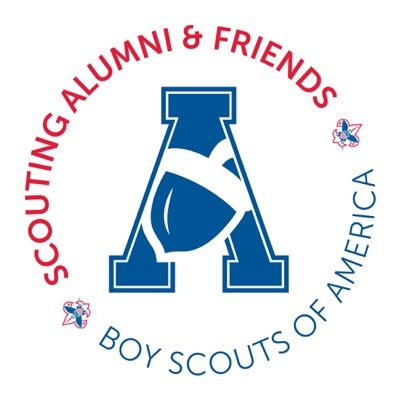 SCOUTING SERVICE COMMEMORATIONThe following suggested ceremonies were designed for the presentation of this Scouting Service Commemoration.  These scripts are easy for event organizers to use or adapt depending upon local circumstances.  Ceremonies can be performed at a standalone event, a district or council recognition event, as part of an Order of the Arrow, Wood Badge, Camp Association event or at a unit Court of Honor or special meeting.  Recipients should be consulted as to the type of event preferred.Ceremony #1 – Local EventDesigned for a District Committee, District Recognition, Roundtable,Affiliate event or Unit Court of HonorDistrict Executive or District Committee Chair or District Commissioner:  Today (this evening/this morning) we are celebrating the service that RECIPIENT has provided to Scouting over the past (25-50-75) years.  RECIPIENT began his Scouting career in _______ in ______ Council and it continues to this day.  This is a very important milestone in the Scouting Movement, as his (her) service has impacted countless youth and their communities in so many ways. It is a distinct honor and privilege that we acknowledge (25-50-75) years of service.  Will RECIPIENT please come forward? (RECIPIENT is escorted with spouse.  Immediate family may also come forward.)RECIPIENT’S designated person makes the presentation of the award, framed certificate and lapel pin.RECIPIENT’S spouse pins lapel pin onto the RECIPIENT.RECIPIENT’S spouse is presented with a token of the council’s esteem (flowers, chocolates, etc.)RECIPIENT’S Response: “I want to thank…”Ceremony is concludedCeremony #2 – Council EventDesigned for a Council Executive Board Meeting, Council Recognition Ceremony or as a Stand-Alone EventCouncil Executive, Council President or Council Commissioner:Call to OrderPresentation of the Colors & Pledge of AllegianceWelcome & Introduction of Honored guests – emceeInvocation – Scouter or clergyOpening of the Court of Honor – “On behalf of the National Council of the Boy Scouts of America, I hereby convene this Court of Honor for the purpose of presenting the Scouting Service Commemoration to RECIPIENT(S).  Will the following RECIPIENT(S) please come forward?”The Scouting biography of each recipient. (Starting with youth membership, ranks earned and Scouter positions held.)RECIPIENT’S designated person makes the presentation of the award, framed certificate and lapel pin.Spouse pins lapel pin onto RECIPIENT.RECIPIENT’S spouse is presented with a token of the council’s esteem (flowers, chocolates, etc.)RECIPIENT’S Response: “I want to thank…”Scout Vespers & Scoutmaster’s BenedictionCeremony is concludedReception:  This optional element varies from snacks or dessert and non-alcoholic beverages to something resembling a wedding reception. 